/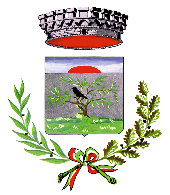 ALLA CORTESE ATTENZIONEDEI GENITORI DEI BAMBINICON ALLERGIE/INTOLLERANZE ALIMENTARIAl fine di vedere convalidata l’iscrizione al servizio mensa e per fruire delle diete speciali, è necessario consegnare il certificato medico in corso di validità (ed il relativo modulo CIR-FOOD, debitamente compilato) presso gli uffici del comune di Marzano (1° piano) tassativamente entro il 7 settembre p.v.